


Research Scholarships Scheme 2024/25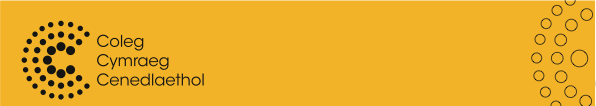 Application FormThis Application Form is for submitting applications for PhD Research Scholarships to be funded by the Coleg Cymraeg Cenedlaethol.The form should be submitted by midday on 31 January 2024. Parts 1 and 3 of this form should be completed by the academic school/department in Welsh or bilingually, and Part 2 must be completed in Welsh by the applicant (if known). Applications must be submitted via a higher education institution and must be signed by an authorised representative of the institution. Applications from individuals without the support of an institution will not be accepted. Completed application forms should be sent to d.phillips@colegcymraeg.ac.uk. Part 1 – to be completed by the academic school / departmentPart 2 – to be completed by the candidate in Welsh (copy available on the Coleg’s website)If the prospective holder of this scholarship is not known, go straight to Part 3 and provide an explanation as to why an applicant is not named in the declaration on page 12.If there is more than one possible applicant, Part 2 should be completed for each individual.If there is currently no applicant for this scholarship, the academic school / department will be required to advertise the scholarship openly in the press and submit a Nomination Form to the Coleg immediately following the appointment.Part 3Institutional DetailsInstitutional DetailsInstitutional DetailsInstitutional DetailsInstitution:Academic School / Department where the research project and supervision arrangements will be located:In what language will the doctoral dissertation be written and submitted?Note the type of scholarship you’re applying for, and the conditions you’ll be accepting in respect of the following scholarships:For 50% scholarships, you will be guaranteeing the remaining cost of the scholarship;For 100% scholarships ‘developing staffing capacity’, you will be commiting to creating a post at the end of the scholarship.50%standard applicationNote the type of scholarship you’re applying for, and the conditions you’ll be accepting in respect of the following scholarships:For 50% scholarships, you will be guaranteeing the remaining cost of the scholarship;For 100% scholarships ‘developing staffing capacity’, you will be commiting to creating a post at the end of the scholarship.100%Branch nominationNote the type of scholarship you’re applying for, and the conditions you’ll be accepting in respect of the following scholarships:For 50% scholarships, you will be guaranteeing the remaining cost of the scholarship;For 100% scholarships ‘developing staffing capacity’, you will be commiting to creating a post at the end of the scholarship.100%developing staffing capacityNote the type of scholarship you’re applying for, and the conditions you’ll be accepting in respect of the following scholarships:For 50% scholarships, you will be guaranteeing the remaining cost of the scholarship;For 100% scholarships ‘developing staffing capacity’, you will be commiting to creating a post at the end of the scholarship.100%equality and diversityNote the type of scholarship you’re applying for, and the conditions you’ll be accepting in respect of the following scholarships:For 50% scholarships, you will be guaranteeing the remaining cost of the scholarship;For 100% scholarships ‘developing staffing capacity’, you will be commiting to creating a post at the end of the scholarship.100%Welsh in EducationInstitutional contact name:Position:Telephone: E-mail: E-mail: E-mail: Total number of applications submitted by the institution:Research Project (maximum 750 words)Research Project (maximum 750 words)Research Project (maximum 750 words)Research Project (maximum 750 words)Research Project (maximum 750 words)Title of the proposed research project:Title of the proposed research project:Title of the proposed research project:Title of the proposed research project:Title of the proposed research project:Outline of the doctoral research project, proposed methodology, possible impact, etc.:Outline of the doctoral research project, proposed methodology, possible impact, etc.:Outline of the doctoral research project, proposed methodology, possible impact, etc.:Outline of the doctoral research project, proposed methodology, possible impact, etc.:Outline of the doctoral research project, proposed methodology, possible impact, etc.:Contribution to Welsh-medium developments (maximum 500 words)Contribution to Welsh-medium developments (maximum 500 words)Contribution to Welsh-medium developments (maximum 500 words)Contribution to Welsh-medium developments (maximum 500 words)Contribution to Welsh-medium developments (maximum 500 words)Explain how this award would be consistent with the objectives and targets of the Coleg’s HE Academic Plan (2022), and its potential contribution to the Coleg’s strategic aims.Explain how this award would be consistent with the objectives and targets of the Coleg’s HE Academic Plan (2022), and its potential contribution to the Coleg’s strategic aims.Explain how this award would be consistent with the objectives and targets of the Coleg’s HE Academic Plan (2022), and its potential contribution to the Coleg’s strategic aims.Explain how this award would be consistent with the objectives and targets of the Coleg’s HE Academic Plan (2022), and its potential contribution to the Coleg’s strategic aims.Explain how this award would be consistent with the objectives and targets of the Coleg’s HE Academic Plan (2022), and its potential contribution to the Coleg’s strategic aims.Research profile of the school / department  (maximum 350 words)Research profile of the school / department  (maximum 350 words)Research profile of the school / department  (maximum 350 words)Research profile of the school / department  (maximum 350 words)Research profile of the school / department  (maximum 350 words)Summary of the academic school’s / department’s research profile where the research project will be supervised:Summary of the academic school’s / department’s research profile where the research project will be supervised:Summary of the academic school’s / department’s research profile where the research project will be supervised:Summary of the academic school’s / department’s research profile where the research project will be supervised:Summary of the academic school’s / department’s research profile where the research project will be supervised:Main supervisor’s name:Main supervisor’s name:Main supervisor’s name:Other members of the supervisory panel andtheir roles in supporting the award-holderduring the research period: (if known)Other members of the supervisory panel andtheir roles in supporting the award-holderduring the research period: (if known)Other members of the supervisory panel andtheir roles in supporting the award-holderduring the research period: (if known)Names of up to 3 possible individuals to serve as external examiners for this project (through the medium of Welsh):Names of up to 3 possible individuals to serve as external examiners for this project (through the medium of Welsh):Names of up to 3 possible individuals to serve as external examiners for this project (through the medium of Welsh):If one or more of the supervisory team is non-Welsh speaking, explain below what arrangements will be in place to ensure that the supervision and the research are undertaken through the medium of Welsh and that the award-holder isn’t placed at a disadvantage:If one or more of the supervisory team is non-Welsh speaking, explain below what arrangements will be in place to ensure that the supervision and the research are undertaken through the medium of Welsh and that the award-holder isn’t placed at a disadvantage:If one or more of the supervisory team is non-Welsh speaking, explain below what arrangements will be in place to ensure that the supervision and the research are undertaken through the medium of Welsh and that the award-holder isn’t placed at a disadvantage:If one or more of the supervisory team is non-Welsh speaking, explain below what arrangements will be in place to ensure that the supervision and the research are undertaken through the medium of Welsh and that the award-holder isn’t placed at a disadvantage:If one or more of the supervisory team is non-Welsh speaking, explain below what arrangements will be in place to ensure that the supervision and the research are undertaken through the medium of Welsh and that the award-holder isn’t placed at a disadvantage:Summary of the school’s / department’s performance in relation to the completion of doctoral projects during the period 2018/19 to 2022/23  (please note number and percentage of completions):Summary of the school’s / department’s performance in relation to the completion of doctoral projects during the period 2018/19 to 2022/23  (please note number and percentage of completions):Summary of the school’s / department’s performance in relation to the completion of doctoral projects during the period 2018/19 to 2022/23  (please note number and percentage of completions):Summary of the school’s / department’s performance in relation to the completion of doctoral projects during the period 2018/19 to 2022/23  (please note number and percentage of completions):Summary of the school’s / department’s performance in relation to the completion of doctoral projects during the period 2018/19 to 2022/23  (please note number and percentage of completions):YearNumber of doctoral theses examinedNumber of doctorol theses succesfully completedNumber of doctorol theses succesfully completedPercentage of completions2018/192019/202020/212021/222022/23Please note how many students are currently studying for a PhD within the school / department, and any other information to help assess the department’s success as a centre for research:Please note how many students are currently studying for a PhD within the school / department, and any other information to help assess the department’s success as a centre for research:Please note how many students are currently studying for a PhD within the school / department, and any other information to help assess the department’s success as a centre for research:Please note how many students are currently studying for a PhD within the school / department, and any other information to help assess the department’s success as a centre for research:Please note how many students are currently studying for a PhD within the school / department, and any other information to help assess the department’s success as a centre for research:Funding and other Support for the ScholarshipFunding and other Support for the ScholarshipFunding and other Support for the ScholarshipFunding and other Support for the ScholarshipFunding and other Support for the ScholarshipFor 50% scholarships, the institution will guarantee the remaining value of the Research Scholarship. If external funding is to be used to contribute to these costs, note the source of the funding here: (see par. 21-22 of the scheme’s Application Process)For 50% scholarships, the institution will guarantee the remaining value of the Research Scholarship. If external funding is to be used to contribute to these costs, note the source of the funding here: (see par. 21-22 of the scheme’s Application Process)For 50% scholarships, the institution will guarantee the remaining value of the Research Scholarship. If external funding is to be used to contribute to these costs, note the source of the funding here: (see par. 21-22 of the scheme’s Application Process)For 50% scholarships, the institution will guarantee the remaining value of the Research Scholarship. If external funding is to be used to contribute to these costs, note the source of the funding here: (see par. 21-22 of the scheme’s Application Process)For 50% scholarships, the institution will guarantee the remaining value of the Research Scholarship. If external funding is to be used to contribute to these costs, note the source of the funding here: (see par. 21-22 of the scheme’s Application Process)(Note that the Coleg will provide £500 of additional funding each year to help the award-holder to undertake field-work, attend conferences, buy equipment, and so forth. The institution is encouraged to provide similar additional funding to support the award-holder)(Note that the Coleg will provide £500 of additional funding each year to help the award-holder to undertake field-work, attend conferences, buy equipment, and so forth. The institution is encouraged to provide similar additional funding to support the award-holder)(Note that the Coleg will provide £500 of additional funding each year to help the award-holder to undertake field-work, attend conferences, buy equipment, and so forth. The institution is encouraged to provide similar additional funding to support the award-holder)(Note that the Coleg will provide £500 of additional funding each year to help the award-holder to undertake field-work, attend conferences, buy equipment, and so forth. The institution is encouraged to provide similar additional funding to support the award-holder)(Note that the Coleg will provide £500 of additional funding each year to help the award-holder to undertake field-work, attend conferences, buy equipment, and so forth. The institution is encouraged to provide similar additional funding to support the award-holder)Facilities and training to be provided to the award-holder by the institution: (These would be expected to include such facilities as office space/room, IT facilities - up-to-date PC, internet access, e-mail, stationery, photocopying, telephone, etc., as well as relevant training for early career researchers).Facilities and training to be provided to the award-holder by the institution: (These would be expected to include such facilities as office space/room, IT facilities - up-to-date PC, internet access, e-mail, stationery, photocopying, telephone, etc., as well as relevant training for early career researchers).Facilities and training to be provided to the award-holder by the institution: (These would be expected to include such facilities as office space/room, IT facilities - up-to-date PC, internet access, e-mail, stationery, photocopying, telephone, etc., as well as relevant training for early career researchers).Facilities and training to be provided to the award-holder by the institution: (These would be expected to include such facilities as office space/room, IT facilities - up-to-date PC, internet access, e-mail, stationery, photocopying, telephone, etc., as well as relevant training for early career researchers).Facilities and training to be provided to the award-holder by the institution: (These would be expected to include such facilities as office space/room, IT facilities - up-to-date PC, internet access, e-mail, stationery, photocopying, telephone, etc., as well as relevant training for early career researchers).Evidence of need for investmentEvidence of need for greater staffing capacityOutline any evidence of the need for greater staffing capacity within this subject to achieve the targets for Welsh-medium provision, any plans for continuation planning due to staff retirement, and any evidence of a shortage of suitable applicants with the required experience and/or expertise to be appointed to Welsh-medium posts: (see par. 25-27 of the scheme’s Application Process)Prospective scholarship-holder’s details ( * if known)Prospective scholarship-holder’s details ( * if known)Prospective scholarship-holder’s details ( * if known)Title: Surname: First name(s): Home address:Postal code: Home address:Postal code: Home phone number:Mobile number:Personal e-mail:Term-time address: (if different)Postal code: Term-time address: (if different)Postal code: Term-time phone number:Institutional e-mail:EducationEducationEducationSecondary school(s) attended(include dates)Qualifications achievedDateHigher EducationHigher EducationHigher EducationHigher EducationHigher EducationInstitutionSubjectDegree / other QualificationClassDateWelsh language qualificationsWelsh language qualificationsWelsh language qualificationsQualification(secondary and/or higher education)Awarding bodyDateProspective scholarship-holder’s statement (maxiumum 750 words)Prospective scholarship-holder’s statement (maxiumum 750 words)Prospective scholarship-holder’s statement (maxiumum 750 words)Prospective scholarship-holder’s statement (maxiumum 750 words)Explain why you’re applying for a scholarship from the Coleg Cymraeg Cenedlaethol:Explain why you’re applying for a scholarship from the Coleg Cymraeg Cenedlaethol:Explain why you’re applying for a scholarship from the Coleg Cymraeg Cenedlaethol:Explain why you’re applying for a scholarship from the Coleg Cymraeg Cenedlaethol:SignatureDateInstitution’s statement (maximum 500 words)Statement by the institution in support of the prospective award-holder: (if known)If this is an application for an equality and diversity scholarship, note below how this scholarship will help under-represented groups in higher education at your institution.Signaturesby signing this form the institution accepts the conditions outlined in the Application Process and Terms and Conditions for the 2024/25 Research Scholarship scheme.Signaturesby signing this form the institution accepts the conditions outlined in the Application Process and Terms and Conditions for the 2024/25 Research Scholarship scheme.Head of School / DepartmentDateAuthorised Signatory on behalf of the institutionDate